Данните за изследвания обект по този раздел са събрани от НИНКН самостоятелно / с участието на (научни организации, висши училища, музеи, физически и юридически лица), съгласно договор №..........................Избира се една от опциите	                                                                                                                    ДИРЕКТОР:                                                                                                                                   ДАТА:Предложението е изготвено в изпълнение на: Териториална програма, одобрена на ............................... от министъра на културата или Заявление с вх. № ..................................................... в НИНКН с искане за деклариране на ГНКЦ/ актуализиране на статута на декларирана ГНКЦИзбира се една от опциитеУтвърден със заповед № РД-76/18.12.2019 г. на Директора на НИНКНФИШ № 3 ПО ЧЛ. 28 ОТ НАРЕДБА № 3 ОТ 10 ЮЛИ 2019 Г. НА МК  Забележка: Попълват се доказани данни; при непотвърдени или несигурни данни това се посочва в съответната графаУтвърден със заповед № РД-76/18.12.2019 г. на Директора на НИНКНФИШ № 3 ПО ЧЛ. 28 ОТ НАРЕДБА № 3 ОТ 10 ЮЛИ 2019 Г. НА МК  Забележка: Попълват се доказани данни; при непотвърдени или несигурни данни това се посочва в съответната графаУтвърден със заповед № РД-76/18.12.2019 г. на Директора на НИНКНФИШ № 3 ПО ЧЛ. 28 ОТ НАРЕДБА № 3 ОТ 10 ЮЛИ 2019 Г. НА МК  Забележка: Попълват се доказани данни; при непотвърдени или несигурни данни това се посочва в съответната графаУтвърден със заповед № РД-76/18.12.2019 г. на Директора на НИНКНФИШ № 3 ПО ЧЛ. 28 ОТ НАРЕДБА № 3 ОТ 10 ЮЛИ 2019 Г. НА МК  Забележка: Попълват се доказани данни; при непотвърдени или несигурни данни това се посочва в съответната графа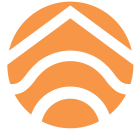 НАЦИОНАЛЕН ИНСТИТУТ ЗА НЕДВИЖИМО КУЛТУРНО НАСЛЕДСТВОНАЦИОНАЛЕН ИНСТИТУТ ЗА НЕДВИЖИМО КУЛТУРНО НАСЛЕДСТВОНАЦИОНАЛЕН ИНСТИТУТ ЗА НЕДВИЖИМО КУЛТУРНО НАСЛЕДСТВОПРЕДВАРИТЕЛНА ОЦЕНКАЗА ДЕКЛАРИРАНЕ НА ГРУПОВА НЕДВИЖИМА КУЛТУРНА ЦЕННОСТ/ОТКАЗ ЗА ДЕКЛАРИРАНЕ НА ГРУПОВА НЕДВИЖИМА КУЛТУРНА ЦЕННОСТИзбира се едно от предложениятаПРЕДВАРИТЕЛНА ОЦЕНКАЗА ДЕКЛАРИРАНЕ НА ГРУПОВА НЕДВИЖИМА КУЛТУРНА ЦЕННОСТ/ОТКАЗ ЗА ДЕКЛАРИРАНЕ НА ГРУПОВА НЕДВИЖИМА КУЛТУРНА ЦЕННОСТИзбира се едно от предложениятаПРЕДВАРИТЕЛНА ОЦЕНКАЗА ДЕКЛАРИРАНЕ НА ГРУПОВА НЕДВИЖИМА КУЛТУРНА ЦЕННОСТ/ОТКАЗ ЗА ДЕКЛАРИРАНЕ НА ГРУПОВА НЕДВИЖИМА КУЛТУРНА ЦЕННОСТИзбира се едно от предложениятаПРЕДВАРИТЕЛНА ОЦЕНКАЗА ДЕКЛАРИРАНЕ НА ГРУПОВА НЕДВИЖИМА КУЛТУРНА ЦЕННОСТ/ОТКАЗ ЗА ДЕКЛАРИРАНЕ НА ГРУПОВА НЕДВИЖИМА КУЛТУРНА ЦЕННОСТИзбира се едно от предложениятаРАЗДЕЛ I. ДАННИ ЗА ИЗСЛЕДВАНИЯ ГРУПОВ ОБЕКТРАЗДЕЛ I. ДАННИ ЗА ИЗСЛЕДВАНИЯ ГРУПОВ ОБЕКТРАЗДЕЛ I. ДАННИ ЗА ИЗСЛЕДВАНИЯ ГРУПОВ ОБЕКТРАЗДЕЛ I. ДАННИ ЗА ИЗСЛЕДВАНИЯ ГРУПОВ ОБЕКТ1. НАИМЕНОВАНИЕ НА ГРУПОВИЯ ОБЕКТЗа всяко наименование се посочва източникът на информация.1. НАИМЕНОВАНИЕ НА ГРУПОВИЯ ОБЕКТЗа всяко наименование се посочва източникът на информация.1. НАИМЕНОВАНИЕ НА ГРУПОВИЯ ОБЕКТЗа всяко наименование се посочва източникът на информация.1.1. НАЙ-СТАРОТО ИЗВЕСТНО НАИМЕНОВАНИЕ НА ГРУПОВИЯ ОБЕКТ1.1. НАЙ-СТАРОТО ИЗВЕСТНО НАИМЕНОВАНИЕ НА ГРУПОВИЯ ОБЕКТ1.1. НАЙ-СТАРОТО ИЗВЕСТНО НАИМЕНОВАНИЕ НА ГРУПОВИЯ ОБЕКТ1.2. НАИМЕНОВАНИЕ, С КОЕТО ГРУПОВИЯТ ОБЕКТ Е ОБЩЕСТВЕНОИЗВЕСТЕН1.2. НАИМЕНОВАНИЕ, С КОЕТО ГРУПОВИЯТ ОБЕКТ Е ОБЩЕСТВЕНОИЗВЕСТЕН1.2. НАИМЕНОВАНИЕ, С КОЕТО ГРУПОВИЯТ ОБЕКТ Е ОБЩЕСТВЕНОИЗВЕСТЕН1.3. ДРУГИ НАИМЕНОВАНИЯ НА ГРУПОВИЯ ОБЕКТ1.3. ДРУГИ НАИМЕНОВАНИЯ НА ГРУПОВИЯ ОБЕКТ1.3. ДРУГИ НАИМЕНОВАНИЯ НА ГРУПОВИЯ ОБЕКТЕДИНИЧНО ИЗОБРАЖЕНИЕ НА ГРУПОВИЯ ОБЕКТ(даващо най-пълна представа за обекта или представящо най-характерна гледна точка)ЕДИНИЧНО ИЗОБРАЖЕНИЕ НА ГРУПОВИЯ ОБЕКТ(даващо най-пълна представа за обекта или представящо най-характерна гледна точка)ЕДИНИЧНО ИЗОБРАЖЕНИЕ НА ГРУПОВИЯ ОБЕКТ(даващо най-пълна представа за обекта или представящо най-характерна гледна точка)ЕДИНИЧНО ИЗОБРАЖЕНИЕ НА ГРУПОВИЯ ОБЕКТ(даващо най-пълна представа за обекта или представящо най-характерна гледна точка)Забележка: Забележка: 2. МЕСТОПОЛОЖЕНИЕ И ТЕРИТОРИАЛЕН ОБХВАТПосочват се всички известни актуални данни за местоположението на груповия обект и имотите в неговия обхват (в хронологичен ред), цитират се източниците - кадастрални и устройствени планове, карта на възстановената собственост, горскостопански карти и планове, други карти и планове, заповеди за одобряването им, текстови документи и пр.2. МЕСТОПОЛОЖЕНИЕ И ТЕРИТОРИАЛЕН ОБХВАТПосочват се всички известни актуални данни за местоположението на груповия обект и имотите в неговия обхват (в хронологичен ред), цитират се източниците - кадастрални и устройствени планове, карта на възстановената собственост, горскостопански карти и планове, други карти и планове, заповеди за одобряването им, текстови документи и пр.2. МЕСТОПОЛОЖЕНИЕ И ТЕРИТОРИАЛЕН ОБХВАТПосочват се всички известни актуални данни за местоположението на груповия обект и имотите в неговия обхват (в хронологичен ред), цитират се източниците - кадастрални и устройствени планове, карта на възстановената собственост, горскостопански карти и планове, други карти и планове, заповеди за одобряването им, текстови документи и пр.2. МЕСТОПОЛОЖЕНИЕ И ТЕРИТОРИАЛЕН ОБХВАТПосочват се всички известни актуални данни за местоположението на груповия обект и имотите в неговия обхват (в хронологичен ред), цитират се източниците - кадастрални и устройствени планове, карта на възстановената собственост, горскостопански карти и планове, други карти и планове, заповеди за одобряването им, текстови документи и пр.2. МЕСТОПОЛОЖЕНИЕ И ТЕРИТОРИАЛЕН ОБХВАТПосочват се всички известни актуални данни за местоположението на груповия обект и имотите в неговия обхват (в хронологичен ред), цитират се източниците - кадастрални и устройствени планове, карта на възстановената собственост, горскостопански карти и планове, други карти и планове, заповеди за одобряването им, текстови документи и пр.2. МЕСТОПОЛОЖЕНИЕ И ТЕРИТОРИАЛЕН ОБХВАТПосочват се всички известни актуални данни за местоположението на груповия обект и имотите в неговия обхват (в хронологичен ред), цитират се източниците - кадастрални и устройствени планове, карта на възстановената собственост, горскостопански карти и планове, други карти и планове, заповеди за одобряването им, текстови документи и пр.2.1. АКТУАЛНИ УСТРОЙСТВЕНИ И АДМИНИСТРАТИВНИ ДАННИ2.1. АКТУАЛНИ УСТРОЙСТВЕНИ И АДМИНИСТРАТИВНИ ДАННИ2.1. АКТУАЛНИ УСТРОЙСТВЕНИ И АДМИНИСТРАТИВНИ ДАННИ2.1. АКТУАЛНИ УСТРОЙСТВЕНИ И АДМИНИСТРАТИВНИ ДАННИ2.1. АКТУАЛНИ УСТРОЙСТВЕНИ И АДМИНИСТРАТИВНИ ДАННИ2.1. АКТУАЛНИ УСТРОЙСТВЕНИ И АДМИНИСТРАТИВНИ ДАННИОБЛАСТ/ИОБЛАСТ/ИЖИЛИЩЕН КВАРТАЛ/И;МАХАЛА/ИЖИЛИЩЕН КВАРТАЛ/И;МАХАЛА/ИОБЩИНА/И  ОБЩИНА/И  МЕСТНОСТ/ИМЕСТНОСТ/ИРАЙОН/ИРАЙОН/ИЗЕМЛИЩЕ/АЗЕМЛИЩЕ/АНАСЕЛЕНО МЯСТО/АНАСЕЛЕНО МЯСТО/ААДРЕС/И (само за комплекси и серийни обекти)АДРЕС/И (само за комплекси и серийни обекти)КВАРТАЛИ №№КВАРТАЛИ №№ПАРЦЕЛИ №№ /ПИ №№  /УПИ №№ПАРЦЕЛИ №№ /ПИ №№  /УПИ №№ПЛАНОСН. №№/ ИМОТ/И №№ПЛАНОСН. №№/ ИМОТ/И №№ИМОТ/И С ИДЕНТИФИКАТОР/И ПО КККР №№ИМОТ/И С ИДЕНТИФИКАТОР/И ПО КККР №№ОБЕКТИ С ИДЕНТИФИКАТОРИ ПО КККР №№ (само за комплекси и серийни обекти)ОБЕКТИ С ИДЕНТИФИКАТОРИ ПО КККР №№ (само за комплекси и серийни обекти)ОТДЕЛ/И №№ПОДОТДЕЛ/И №№ОТДЕЛ/И №№ПОДОТДЕЛ/И №№2.2. GPS КООРДИНАТИ НА ХАРАКТЕРНИ ТОЧКИ ОТ ГРУПОВИЯ ОБЕКТ ИЛИ ПОЛИГОН НА ТЕРИТОРИЯТА МУДобавят се редове според броя на точките.2.2. GPS КООРДИНАТИ НА ХАРАКТЕРНИ ТОЧКИ ОТ ГРУПОВИЯ ОБЕКТ ИЛИ ПОЛИГОН НА ТЕРИТОРИЯТА МУДобавят се редове според броя на точките.2.2. GPS КООРДИНАТИ НА ХАРАКТЕРНИ ТОЧКИ ОТ ГРУПОВИЯ ОБЕКТ ИЛИ ПОЛИГОН НА ТЕРИТОРИЯТА МУДобавят се редове според броя на точките.2.2. GPS КООРДИНАТИ НА ХАРАКТЕРНИ ТОЧКИ ОТ ГРУПОВИЯ ОБЕКТ ИЛИ ПОЛИГОН НА ТЕРИТОРИЯТА МУДобавят се редове според броя на точките.2.2. GPS КООРДИНАТИ НА ХАРАКТЕРНИ ТОЧКИ ОТ ГРУПОВИЯ ОБЕКТ ИЛИ ПОЛИГОН НА ТЕРИТОРИЯТА МУДобавят се редове според броя на точките.2.2. GPS КООРДИНАТИ НА ХАРАКТЕРНИ ТОЧКИ ОТ ГРУПОВИЯ ОБЕКТ ИЛИ ПОЛИГОН НА ТЕРИТОРИЯТА МУДобавят се редове според броя на точките.т. 1Г.Ш.Г.Д.2.3. ВРЪЗКА НА ГРУПОВИЯ ОБЕКТ С НАЙ-БЛИЗКИЯ КЛАСИФИЦИРАН ПЪТ2.3. ВРЪЗКА НА ГРУПОВИЯ ОБЕКТ С НАЙ-БЛИЗКИЯ КЛАСИФИЦИРАН ПЪТ2.3. ВРЪЗКА НА ГРУПОВИЯ ОБЕКТ С НАЙ-БЛИЗКИЯ КЛАСИФИЦИРАН ПЪТ2.3. ВРЪЗКА НА ГРУПОВИЯ ОБЕКТ С НАЙ-БЛИЗКИЯ КЛАСИФИЦИРАН ПЪТ2.3. ВРЪЗКА НА ГРУПОВИЯ ОБЕКТ С НАЙ-БЛИЗКИЯ КЛАСИФИЦИРАН ПЪТ2.3. ВРЪЗКА НА ГРУПОВИЯ ОБЕКТ С НАЙ-БЛИЗКИЯ КЛАСИФИЦИРАН ПЪТОТ ДЪРЖАВНАТА ПЪТНА МРЕЖАОТ ДЪРЖАВНАТА ПЪТНА МРЕЖАОТ ЕВРОПЕЙСКАТА ПЪТНА МРЕЖА2.4.  КАРТИ НА ГРУПОВИЯ ОБЕКТ И ПРИЛЕЖАЩАТА МУ ТЕРИТОРИЯ, 2.4.1.  АРХИВНИ И СТАРИ КАРТИ И ПЛАНОВЕ Прилагат се копия или извадки от  стари  карти и архивни устройствени, застроителни, паркоустройствени планове и други архивни материали, даващи информация за генезиса и етапите на историческо развитие на територията  В забележка се дава информация за източник, дата, заповед за одобряване и пр. Броят на фигурите се увеличава, колкото е необходимо.Забележки:Забележки:2.4.2. АКТУАЛНИ  КАРТИ НА ГРУПОВИЯ ОБЕКТ И ПРИЛЕЖАЩАТА МУ ТЕРИТОРИЯ, Прилагат се извадки от актуални действащи кадастрални карти или планове/ карта на възстановената собственост,  устройствени, паркоустройствени,  горскостопански планове и др., в зависимост  в обхвата на цялата територия с всички имоти в пълните им граници, включително имотите през улица/път; сателитни/въздушни снимки на обекта и неговата среда и др. Добавят се графи според броя на картите. В забележка се дава информация за източник, дата, заповед за одобряване и пр.Забележки:Забележки:3. ОСНОВНИ ИЗГЛЕДИ НА ГРУПОВИЯ ОБЕКТПрилагат се актуални и архивни фото-изображения, чертежи и др., които дават представа за обекта и неговата среда. В забележка се посочва автор, източник, дата на създаване и пр.Добавят се графи според броя изображения. Забележки:4. ЮРИДИЧЕСКА ЗАЩИТА ПО ЗКН Посочват се документите за юридическа защита на груповия обект и неговата среда (при наличие на такива). 4.1. АКТОВЕ ЗА ДЕКЛАРИРАНЕ / ПРЕДОСТАВЯНЕ / АКТУАЛИЗИРАНЕ НА СТАТУТ НА ЗАЩИТЕНИ ТЕРИТОРИИ ПО ЗКН (ГНКЦ, ЕНКЦ), КОИТО ПОПАДАТ ИЗЦЯЛО ИЛИ ЧАСТИЧНО В ГРАНИЦИТЕ НА ИЗСЛЕДВАНИЯ ГРУПОВ ОБЕКТ Посочват се наименованията, класификацията и категоризацията (предварителни или окончателни) на защитените територии и единични обекти, съгласно всеки от документите в хронологичен ред; посочва се наличието на определени режими за опазване (временни или окончателни) и документите, с които са определени.4.2. ДРУГО5. СОБСТВЕНОСТИзбират се една или няколко опции.Посочват се източниците на информация ДЪРЖАВНА ИЗКЛЮЧИТЕЛНА  ДЪРЖАВНА ПУБЛИЧНА  ДЪРЖАВНА ЧАСТНА  ОБЩИНСКА ПУБЛИЧНА  ОБЩИНСКА ЧАСТНА  ЧАСТНА НА ФИЗИЧЕСКИ ЛИЦА  ЧАСТНА НА ЮРИДИЧЕСКИ ЛИЦА  СМЕСЕНА  НЯМА ДАННИЗабележка:Забележка:6. ОПИСАНИЕ НА ГРУПОВИЯ ОБЕКТПрави се въз основа на първоначални данни и огледи на място. Обобщено се описват историята на изграждането  и етапите на развитието на груповия обект,  устройствената и пространствената му  структура и културно-историческите характеристика на съставящите го елементи. Посочват се данни за свързаност на обекта със забележителни исторически събития и личности. Посочва се наличието на смислови/ пространствени/ естетически/ функционални/ културни/ времеви /социални връзки между елементите, изграждащи средата.Посочва се наличието на ЕНКЦ на територията на груповия обект. Груповият обект се описва към момента на изготвяне на фиша.6. ОПИСАНИЕ НА ГРУПОВИЯ ОБЕКТПрави се въз основа на първоначални данни и огледи на място. Обобщено се описват историята на изграждането  и етапите на развитието на груповия обект,  устройствената и пространствената му  структура и културно-историческите характеристика на съставящите го елементи. Посочват се данни за свързаност на обекта със забележителни исторически събития и личности. Посочва се наличието на смислови/ пространствени/ естетически/ функционални/ културни/ времеви /социални връзки между елементите, изграждащи средата.Посочва се наличието на ЕНКЦ на територията на груповия обект. Груповият обект се описва към момента на изготвяне на фиша.6. 1. МЕСТОПОЛОЖЕНИЕ НА ГРУПОВИЯ ОБЕКТ ПО ОТНОШЕНИЕ НА СЕЛИЩНАТА СТРУКТУРА И/ИЛИ ПРИРОДНАТА СРЕДА Избират се една или няколко опции. ЦЕНТРАЛНА СЕЛИЩНА ТЕРИТОРИЯ  ПЕРИФЕРНА СЕЛИЩНА ТЕРИТОРИЯ  ИЗВЪН СЕЛИЩНА ТЕРИТОРИЯ  АКВАТОРИЯЗабележка: Забележка: 6.2. ПРЕДНАЗНАЧЕНИЕ/Я НА ТЕРИТОРИИТЕ В ГРУПОВИЯ ОБЕКТ Избират се една или няколко опции. УРБАНИЗИРАНИ ТЕРИТОРИИ ОБЩЕСТВЕНА  ЖИЛИЩНА  ПРОМИШЛЕНА  СПОРТНА  ПАРКОВА  ЗЕМЕДЕЛСКИ ТЕРИТОРИИ  ГОРСКИ ТЕРИТОРИИ  ТЕРИТОРИИ НА ТРАНСПОРТА  АКВАТОРИЯ   ДРУГОЗабележка: Забележка: 7. СРЕДА НА ГРУПОВИЯ ОБЕКТОбхватът на средата се определя спрямо специфичните характеристики на обекта.7. СРЕДА НА ГРУПОВИЯ ОБЕКТОбхватът на средата се определя спрямо специфичните характеристики на обекта.7.1. ПРЕДНАЗНАЧЕНИЕ/Я НА ТЕРИТОРИИТЕ В СРЕДАТА Избират се една или няколко опции.  УРБАНИЗИРАНИ ТЕРИТОРИИ  ЗЕМЕДЕЛСКИ ТЕРИТОРИИ  ГОРСКИ ТЕРИТОРИИ   ТЕРИТОРИИ НА ТРАНСПОРТА  АКВАТОРИИ  Забележка:Забележка:7.2. ФУНКЦИЯ/И В СРЕДАТАИзбират се една или няколко опции.  ОБЩЕСТВЕНА  ЖИЛИЩНА  ПРОМИШЛЕНА  СПОРТНА  ПАРКОВА  ЗЕМЕДЕЛСКИ ЗЕМИ  ГОРИ  ДРУГОЗабележка:Забележка:8. АКТУАЛНО СЪСТОЯНИЕ Посочва се състоянието на територията като цяло и на отделни нейни части и елементи (при разлика в състоянието).Избират се една или няколко опции. Посочва се коя опция за кой вид елементи или за коя част от територията се отнася.8. АКТУАЛНО СЪСТОЯНИЕ Посочва се състоянието на територията като цяло и на отделни нейни части и елементи (при разлика в състоянието).Избират се една или няколко опции. Посочва се коя опция за кой вид елементи или за коя част от територията се отнася.8.1. ТЕХНИЧЕСКО СЪСТОЯНИЕ НА ТЕРИТОРИЯТА НА ГРУПОВИЯ ОБЕКТ С ВСИЧКИ НЕГОВИ ЕЛЕМЕНТИ  ДОБРО  ЗАДОВОЛИТЕЛНО  ЛОШО 8.2. ТЕХНИЧЕСКО СЪСТОЯНИЕ НА СРЕДАТА НА ГРУПОВИЯ ОБЕКТ - ПРИРОДНА И/ИЛИ СЕЛИЩНА, С ВСИЧКИ НЕЙНИ ЕЛЕМЕНТИ ??? ДОБРО  ЗАДОВОЛИТЕЛНО  ЛОШО 9. ИЗТОЧНИЦИ НА ДАННИ И ДОКУМЕНТАЦИЯ ЗА ГРУПОВИЯ ОБЕКТПосочват се данни от оглед на място и от устни сведения, текстови, графични и визуални материали и документи за груповия обект, неговата среда и съставните му елементи (архивни кадастрални и устройствени планове, които дават информация за историческото развитие на територията на обекта), от различни архиви, литература, периодика, кореспонденция, чертежи, рисунки, фотографии, видеозаснемане, интернет сайтове  и др.).РАЗДЕЛ II.  ПРЕДВАРИТЕЛНА ОЦЕНКАВъз основа на резултатите от изучаването/научната оценка на данните от Раздел I се установява наличие или отсъствие на признаци на изследвания обект като групова недвижима културна ценност и се правят изводи за наличие или липса на културна и научна стойност и обществена значимост.РАЗДЕЛ III.  ПРЕДЛОЖЕНИЕ ЗА ДЕКЛАРИРАНЕ НА ГРУПОВА НЕДВИЖИМА КУЛТУРНА ЦЕННОСТ/ОТКАЗ ЗА ДЕКЛАРИРАНЕ  НА ГРУПОВА НЕДВИЖИМА КУЛТУРНА ЦЕННОСТИзбира се едно от предложениятаРАЗДЕЛ III.  ПРЕДЛОЖЕНИЕ ЗА ДЕКЛАРИРАНЕ НА ГРУПОВА НЕДВИЖИМА КУЛТУРНА ЦЕННОСТ/ОТКАЗ ЗА ДЕКЛАРИРАНЕ  НА ГРУПОВА НЕДВИЖИМА КУЛТУРНА ЦЕННОСТИзбира се едно от предложениятаНАИМЕНОВАНИЕАДМИНИСТРАТИВНИ ДАННИ/АДРЕС УСТРОЙСТВЕНИ ДАННИНАУЧНА И КУЛТУРНА ОБЛАСТ/ИИСТОРИЧЕСКИ ПЕРИОД/ИПРЕДВАРИТЕЛНА КАТЕГОРИЯ   1. МОТИВИ ЗА ПРЕДЛОЖЕНИЕТО Посочват се аргументи за поставянето на груповия обект под временна защита, за неговата предварителна категоризация и за наличие или отсъствие на необходимост от определяне на временна охранителна зона.2. ВРЕМЕНЕН РЕЖИМ ЗА ОПАЗВАНЕ2.1. ТЕРИТОРИАЛЕН ОБХВАТ И ГРАНИЦИ НА ГНКЦ2.2. ТЕРИТОРИАЛЕН ОБХВАТ И ГРАНИЦИ НА ОХРАНИТЕЛНАТА ЗОНА НА ГНКЦ2.3. ЕНКЦ, РАЗПОЛОЖЕНИ В ГРАНИЦИТЕ НА ГНКЦ2.4. ЕНКЦ, РАЗПОЛОЖЕНИ В ГРАНИЦИТЕ НА ОХРАНИТЕЛНАТА ЗОНА НА ГНКЦ2.5. КАРТА/И НА ГНКЦДобавят се графи според необходимия брой карти.2.5. КАРТА/И НА ГНКЦДобавят се графи според необходимия брой карти.Изготвена въз основа на:2.6. ПРЕДПИСАНИЯ ЗА ОПАЗВАНЕ НА ГНКЦ2.7. ПРЕДПИСАНИЯ ЗА ОПАЗВАНЕ НА ОХРАНИТЕЛНАТА ЗОНА НА ГНКЦ3. УСЛОВИЯ ЗА ПРЕДОСТАВЯНЕ НА ДОСТЪП (вкл. публичен достъп при експозиционна дейност):ИЗГОТВИЛИ Добавете редове според броя на участницитеИЗГОТВИЛИ Добавете редове според броя на участницитеИЗГОТВИЛИ Добавете редове според броя на участницитеИЗГОТВИЛИ Добавете редове според броя на участницитеИМЕДЛЪЖНОСТПОДПИСДАТАСЪГЛАСУВАЛИДобавете редове според броя на участницитеСЪГЛАСУВАЛИДобавете редове според броя на участницитеСЪГЛАСУВАЛИДобавете редове според броя на участницитеСЪГЛАСУВАЛИДобавете редове според броя на участницитеИМЕДЛЪЖНОСТПОДПИСДАТА